Ordination of Daniel John Flucke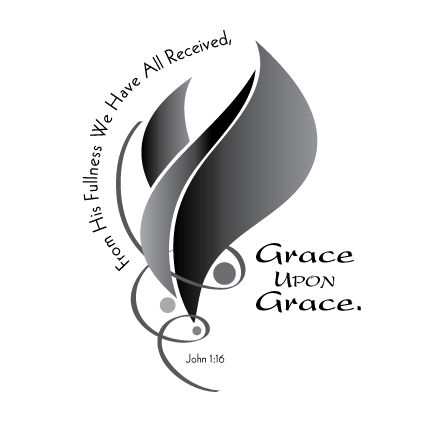 Sunday, July 10th, 2016Ascension Lutheran ChurchFond du Lac, WisconsinGatheringCall to Worship - KairosHymn #717 (Blue)	Come All You People (Uyai Mose)Our God SavesBlessed Be Your NameWelcome & Greeting – Pr. BlainPlease stand Processional Hymn #718 (Blue)     Here in This Place – Diane ChiesaConfession of Faith – The Nicene Creed – Pr. BlainWe believe in one God,the Father, the Almighty, maker of heaven and earth,
of all that is, seen and unseen. We believe in one Lord, Jesus Christ, the only Son of God,eternally begotten of the Father,God from God, Light from Light, true God from true God, begotten, not made, of one Being with the Father; through him all things were made. For us and for our salvation he came down from heaven,
was incarnate of the Holy Spirit and the virgin Mary, and became truly human.   For our sake he was crucified under Pontius Pilate;       he suffered death and was buried.   On the third day he rose again,
      in accordance with the scriptures;
      he ascended into heaven
      and is seated at the right hand of the Father.    He will come again in glory to judge the living and the dead,       and his kingdom will have no end. We believe in the Holy Spirit, the Lord, the giver of life,
   who proceeds from the Father and the Son,
   who with the Father and the Son is worshiped and glorified,    who has spoken through the prophets.
   We believe in one holy catholic and apostolic church.
   We acknowledge one baptism for the forgiveness of sins.
   We look for the resurrection of the dead,       and the life of the world to come. Amen. P: The LORD be with you. – Pr. BlainC: And also with you. P: Let us pray… Almighty and merciful God, C: You built your church on the foundation of the apostles and prophets, and you instituted the office of the ministry of word and sacrament so that the apostolic and prophetic work might continue throughout the ages. Grant that Daniel Flucke, now to be ordained, may carry out this ministry faithfully in the power of your Spirit; through your Son, Jesus Christ, our Savior and Lord. Amen. Please be seated WordFirst Lesson 			Isaiah 40:1-11     - Caitlin Ferch	Psalm 16 – Lynn FluckeR:  Protect me, O God, for in you I take refuge.C:  I say to the Lord, “You are my Lord; I have no good apart from you.”R:  As for the holy ones in the land, they are the noble,in whom is all my delight.C:  Those who choose another god multiply their sorrows;their drink offerings of blood I will not pour out    	or take their names upon my lips.R:  The Lord is my chosen portion and my cup;    	you hold my lot.C:  The boundary lines have fallen for me in pleasant places;   	I have a goodly heritage.R:  I bless the Lord who gives me counsel;in the night also my heart instructs me.C:  I keep the Lord always before me;    	because he is at my right hand, I shall not be moved.R:  Therefore my heart is glad, and my tongue rejoices;    	my body also rests secure.C:  For you do not give me up to Sheol,or let your faithful one see the Pit.R:  You show me the path of life.C:  In your presence there is fullness of joy;In your right hand are pleasures forevermore.Second Lesson 		2 Corinthians 5:11-21  - Christin Flucke 	Please stand Gospel Lesson 		Luke 24:44-49	- Pr. Blain 		P: The Holy Gospel according to Luke 24.C: Glory to you, O Lord.After the readingP: The Gospel of our Lord.C: Praise to you, O Christ.Please be seated  Sermon    - Pr. BlainPlease standHymn of the Day #752 (Blue)	“Here I Am, Lord”  – Diane ChiesaPlease be seated  Clergy & Daniel gather in frontRite for OrdinationPresentation – Sheila, Mark, Christin Flucke – Sheila ReadsL:  We present for ordination to the ministry of Word and Sacrament      Daniel John Flucke who has been prepared, examined, and approved       for this ministry and who has been called by the church to this ministry      through St. Peter Lutheran Church.C:  Thanks be to GodAddress & Questions Bp. Ullestad: All baptized Christians are called to share in Christ's ministry of love and service in the world, to the glory of God and for the sake of the human family and the whole creation.According to apostolic usage you are now to be entrusted with the office of word and sacrament in the one holy catholic church by the laying on of hands and by prayer. Pr. Chuck Thompson: A reading from John: Jesus said, "Peace be with you. As the Father has sent me, so I send you. Receive the Holy Spirit. If you forgive the sins of any, they are forgiven them; if you retain the sins of any, they are retained." Pr. Nicole Welke:A reading from Matthew: Jesus said, "All authority in heaven and on earth has been given to me. Go therefore and make disciples of all nations, baptizing them in the name of the Father and of the Son and of the Holy Spirit, and teaching them to obey everything that I have commanded you. And remember, I am with you always, to the end of the age." Pr. Blain:A reading from First Corinthians: I received from the Lord what I also handed on to you, that the Lord Jesus on the night when he was betrayed took a loaf of bread, and when he had given thanks, he broke it and said, "This is my body that is for you. Do this in remembrance of me." In the same way he took the cup also, after supper, saying, "This cup is the new covenant in my blood. Do this, as often as you drink it, in remembrance of me." For as often as you eat this bread and drink the cup, you proclaim the Lord's death until he comes.Bp. Ullestad: Before almighty God, to whom you must give account, and in the presence of this assembly, I ask: Will you assume this office, believing that the church's call is God's call to the ministry of word and sacrament?Daniel: I will, and I ask God to help me.Bp. Ullestad: The church in which you are to be ordained confesses that the holy scriptures are the word of God and are the norm of its faith and life. We accept, teach, and confess the Apostles', the Nicene, and the Athanasian Creeds. We also acknowledge the Lutheran confessions as true witnesses and faithful expositions of the holy scriptures. Will you therefore preach and teach in accordance with the holy scriptures and these creeds and confessions?Daniel: I will, and I ask God to help me.Bp. Ullestad: Will you be diligent in your study of the holy scriptures and faithful in your use of the means of grace? Will you pray for God's people, nourish them with the word and sacraments, and lead them by your own example in faithful service and holy living?Bp. Ullestad: Will you give faithful witness in the world, that God's love may be known in all that you do?Daniel: I will, and I ask God to help me.Bp. Ullestad: Almighty God, who has given you the will to do these things, graciously give you the strength and compassion to perform them.Amen.Prayers of Intercession –  Pr. BlainEach petition will end with: “God of mercy”; please respond with: “Hear our prayer.”)With the whole people of God in Christ Jesus, let us pray for the church, those in need, and all of God's creation. For the holy catholic church, that, filled with your love,it may hunger for truth and thirst after righteousness: God of mercy, hear our prayer.For all members of the church, that they may serve you in true and godly lives: God of mercy, hear our prayer.For Daniel, called to be a pastor in the church, that, sustained by your Holy Spirit, he may carry out this ministry with joy and a spirit of bold trust,serve your people, build up your church, and glorify your name: God of mercy,hear our prayer.For all pastors; for all deaconesses, diaconal ministers, and associates in ministry; for Elizabeth Eaton, Gerald Mansholt, and Steven Ullestad, our bishops; that, together with all those responsible for the care and nurture of your people, they may support one another in serving Christ: God of mercy, hear our prayer.For the peace of the church, that our divisions may be overcome, so that, united in Christ, we may serve the worldand bear witness to the good news: God of mercy,hear our prayer.For the nations of the world and their leaders, that they may work for justice and promote the dignity and freedom of every person: God of mercy,hear our prayer.For the whole creation, that everything you have made may fulfill your purpose and that we may exercise care for your diverse gifts: God of mercy,hear our prayer.For the poor, the persecuted, the sick, the lonely, the forgotten, and all who suffer; for refugees, prisoners, and all who are in danger; that they may be relieved and protected: God of mercy, hear our prayer.For the glorious company of all the saints, those who have died in faith and those who live in certain hope, we praise you. That their witness may give us courage until the day of Jesus Christ: God of mercy, hear our prayer.Into your hands, gracious God, we commend all for whom we pray, trusting in your mercy; through Jesus Christ, our Savior.Amen.Thanksgiving –  Bp. UllestadP: The LORD be with you. C: And also with you. P: Let us give thanks to the Lord our God.C: It is right to give our thanks and praise.P: Holy God, holy and mighty, holy and immortal, we bless you for your infinite love in Christ our Lord, in whom we have redemption and forgiveness of sins according to the riches of his grace. We thank you that by his death your Son overcame death,and that, raised by your mighty power, he gives us new life. We praise you that, having ascended into heaven, Christ pours out his gifts abundantly on the church, making some apostles, some prophets, some pastors and teachers, to equip your people for their work of ministry for building up the body of Christ. The presiding minister lays both hands on the head of each ordinand. Other ordained pastors who are participating in the laying on of hands place one hand on the ordinand. Following a time of silent prayer, the presiding minister continuesEternal God, through your Son, Jesus Christ, pour out your Holy Spirit upon Daniel John and fill him with the gifts of grace for the ministry of word and sacrament.Bless his proclamation of your word and administration of your sacraments, so that your church may be gathered for praise and strengthened for service. Make him a faithful pastor, patient teacher, and wise counselor. Grant that in all things he may serve without reproach, that your people may be renewed and your name be glorified in the church; through Jesus Christ, our Savior and Lord, who lives and reigns with you and the Holy Spirit, one God, now and forever.C: Amen.Giving of a Stole –  Bp. UllestadReceive this stole as a sign of your work, and live in obedience to the Lord Jesus, serving his people and remembering his promise: "Come to me, all you that are weary and are carrying heavy burdens, and I will give you rest. Take my yoke upon you, and learn from me; for I am gentle and humble in heart, and you will find rest for your souls. For my yoke is easy, and my burden is light."Charge–  Bp. Ullestad:Hear the words of the apostles: Pursue righteousness, godliness, faith, love, endurance, gentleness. Fight the good fight of the faith; take hold of the eternal life to which you were called. (1 Timothy 6:11-12)–  Pr. Blain:And again: Take heed to yourselves and to all the flock, in which the Holy Spirit has made you guardians, to feed the church of God that he obtained with the blood of his own Son. (Acts 20:28)–  Bp. Ullestad:And again: Tend the flock of God that is in your charge, not under compulsion but willingly, not for sordid gain but eagerly. Do not lord it over those in your charge, but be examples to the flock. And when the chief shepherd appears, you will win the crown of glory that never fades away. (1 Peter 5:2-4)–  Pr. Blain:And again: Think of us in this way, as servants of Christ and stewards of God's mysteries. Moreover, it is required of stewards that they be found trustworthy.  (1 Corinthians 4:1-2)–  Bp. Ullestad:Daniel, care for God's people, bear their burdens, and do not betray their confidence. So discipline yourself in life and teaching that you preserve the truth, giving no occasion for false security or illusory hope. Witness faithfully in word and deed to all people. Give and receive comfort as you serve within the church. And be of good courage, for God has called you, and your labor in the Lord is not in vain. Blessing–  Bp. Ullestad:The God of peace, who brought again from the dead our Lord Jesus, the great shepherd of the sheep, by the blood of the eternal covenant, make you complete in everything good so that you may do God's will,working in you that which is pleasing in God's sight; through Jesus Christ, to whom be the glory forever and ever.AmenAcclamation by the Assembly–  Bp. Ullestad:P:  Will you, assembled as the people of God and speaking for the whole church, receive Daniel Flucke as a messenger of Jesus Christ, sent by God to serve all people with the gospel of hope and salvation?Will you regard him as a servant of Christ?C:  We will, and we ask God to help us.P:  Will you pray for him, help and honor him for his work’s sake, and in all things strive to live together in the peace and unity of Christ?C:  We will, and we ask God to help us.P:  Let it be acclaimed that Daniel Flucke is a called and ordained minister in the church of Christ. He has Christ’s authority to preach the word of God and administer the sacraments, serving God’s people as together we bear God’s creative and redeeming word to all the world.C:  Amen. Thanks be to God.Sharing of the Peace–  Bp. Ullestad:P:  The peace of the Lord be with you always.C:  And also with you.You may greet one another with a gesture of peace, using these or similar words: “Peace be with you.” Meal–  Pr. Blain:P: The LORD be with you. C: And also with you. P: Lift up your hearts. C: We lift them to the Lord. P: Let us give thanks to the Lord our God.C: It is right to give our thanks and praise.P:  It is indeed right and salutary… we praise your name and join their unending hymn:C: Holy, holy, holy Lord, God of power and might: Heaven and earth are full of your glory. Hosanna. Hosanna. Hosanna in the highest. Blessed is he who comes in the name of the Lord. Hosanna in the highest.Words of InstitutionLord’s Prayer    (Traditional)     Please join handsOur Father, who art in heaven,   hallowed be thy name,   thy kingdom come, thy will be done      on earth as it is in heaven.Give us this day our daily bread;   and forgive us our trespasses,      as we forgive those who trespass against us;and lead us not into temptation,    but deliver us from evil.For thine is the kingdom, and the power,    and the glory, forever and ever. Amen.DistributionServing – Bp. Ullestad, Daniel, Pr. Blain, Christin, (two stations, inctinction)	Songs:  Agnus Dei - Kairos		  #709 (Blue) “Eat This Bread” - KairosSendingCommunion Blessing & BenedictionSending Hymn #221 “Sent Forth by God’s Blessing” – Diane ChiesaDismissal – Pr. BlainP: Go in peace to love and serve the Lord.C: Thanks be to God	GO FORTH TO SERVE!Ordaining Minister……Bishop Stephen Ullestad, Northeastern Iowa Synod ELCAPreaching & Presiding Minister………Rev. Jeff Blain, Ascension Lutheran ChurchPresenting for Ordination………….…………Christin Flucke, Mark & Sheila FluckeReaders..................................................Caitlin Ferch, Lynn Flucke, Christin FluckeMedia………………………………………………………………………….Chris HoferMusicians..........................................................Diane Chiesa, Kairos Praise TeamUshers.............................................................Jim Quackenboss, Will Vande Slunt